How to say “I Love you” in 30 Different LanguagesSubmitted by Sarah Ready, Dalhousie University30 Different Ways to Say “I Love You”Try cutting out hearts and placing a different language on each one!Submitted by:Sarah ReadySenior Residence AssistantDalhousie UniversitySee picture below…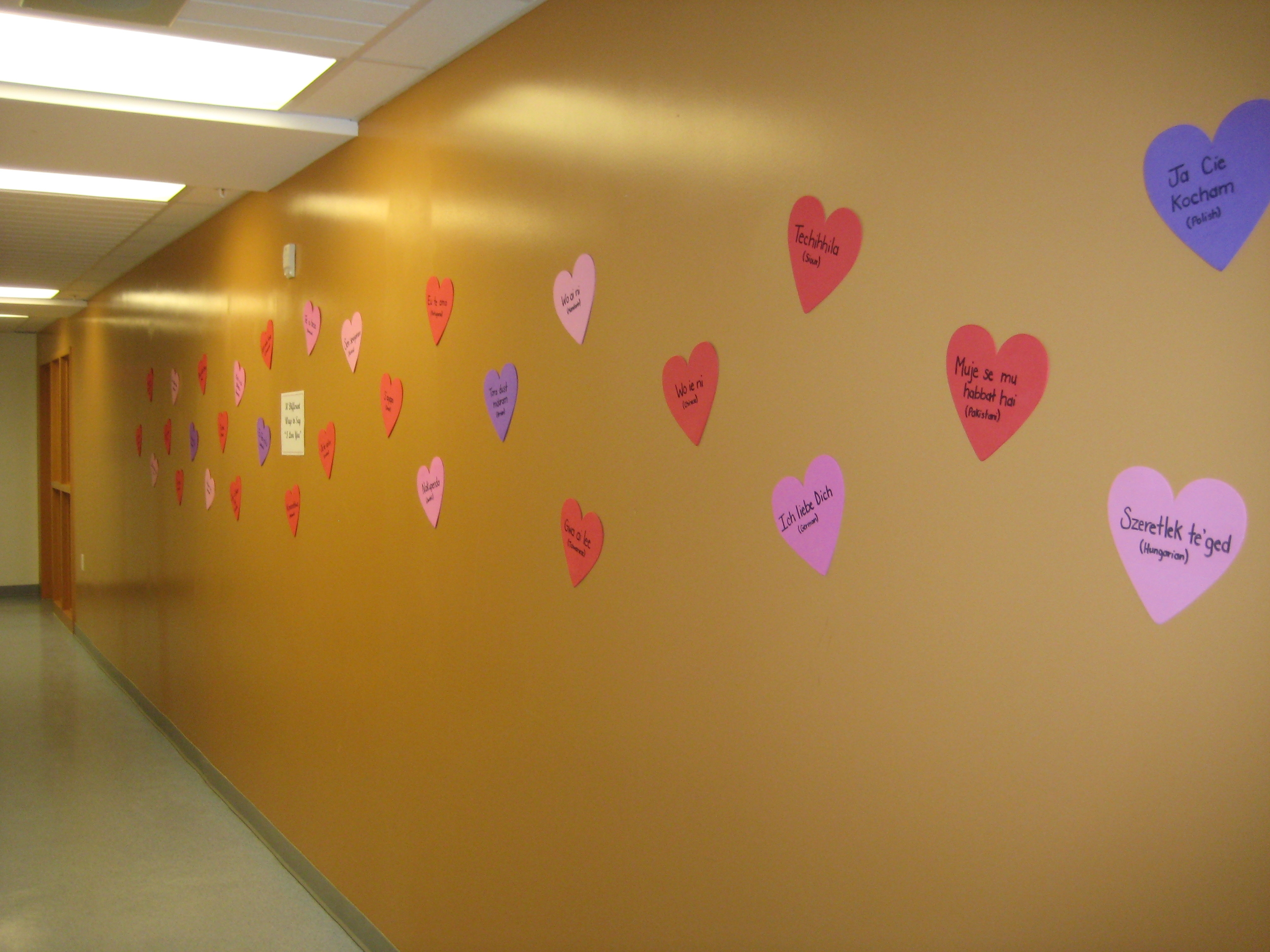 LanguageI Love YouChineseWo ie niCroatianJa te volimDutchIk hou van jouPersianTora dust midaramFrenchJe t’aimeGermanIch liebe DichGreekS’ayapoHungarianSzeretlek te’getItalianTi amoJapaneseKimi o ai shiteruKoreanTangsinul sarang ha yoLatvianEs Tev miluLithuanianAsh miliu taveMandarinWo ai niMohawkKonoronhkwaNorwegianJer elsker degPakistaniMuje se mu habbat haiPolishJa Cie KochamPortugueseEu te amoRomanianTe iu bescRussianYa tebya lyublyuSerbianVolim teSiouxTechihhilaSlovaklubim taSpanishTe amoSwahiliNakupendaSwedishJag a”lskar digTaiwaneseGwa ai leeTurkishSeni seviyorumThaiPhom Rak Khun